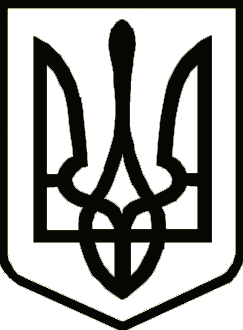 УКРАЇНАЧЕРНІГІВСЬКА ОБЛАСНА ДЕРЖАВНА АДМІНІСТРАЦІЯУПРАВЛІННЯ КАПІТАЛЬНОГО БУДІВНИЦТВАН А К А З Про передачу справ і майна Відповідно до статті 89 Закону України «Про державну службу»  та у зв’язку зі звільненням ТКАЧЕНКО Юлії з посади начальника відділу юридичного забезпечення Управління капітального будівництва Чернігівської обласної державної адміністрації, 29 березня 2024 рокун а к а з у ю :1. ВИЗНАЧИТИ МІШКА Володимира – головного спеціаліста відділу з адміністративно-господарської роботи Управління капітального будівництва Чернігівської обласної державної адміністрації, уповноваженою особою з питань передачі справ та майна.2. ПРИЙНЯТИ Мішку В. справи і майно від Ткаченко Ю. 29 березня  2024 року.3. МІШКУ Володимиру – головному спеціалісту відділу адміністративно-господарської роботи Управління капітального будівництва Чернігівської обласної державної адміністрації, матеріально-відповідальній особі, перевірити наявність комп’ютерної техніки, периферійного обладнання та господарського інвентарю.4. Факт передачі справ і майна засвідчити актом у порядку, передбаченому законодавством про державну службу.5. Контроль за виконанням цього наказу залишаю за собою.Начальник                                                                            Ярослав СЛЄСАРЕНКОвід 22 березня 2024 р.       Чернігів          № 144